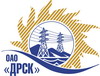 Открытое акционерное общество«Дальневосточная распределительная сетевая  компания»ПРОТОКОЛпроцедуры вскрытия конвертов с заявками участников ПРЕДМЕТ ЗАКУПКИ: открытый запрос предложений на право заключения Договора на выполнение работ для нужд филиала ОАО «ДРСК» «Южно-Якутские электрические сети» Замена и монтаж измерительных трансформаторов тока и напряжения, в том числе ПИР (закупка 1494 раздел 1.1. ГКПЗ 2014 г.).Плановая стоимость: 9 967 523,71  руб. без НДС. Указание о проведении закупки от 05.03.2014 № 47.ПРИСУТСТВОВАЛИ: постоянно действующая Закупочная комиссия 2-го уровня ВОПРОСЫ ЗАСЕДАНИЯ КОНКУРСНОЙ КОМИССИИ:В адрес Организатора закупки поступило 2 (две) заявки на участие в закупке.Вскрытие конвертов было осуществлено членами Закупочной комиссии в присутствии следующих представителей Участников закупки, пожелавших присутствовать на этой процедуре: Усиков Андрей Юрьевич ООО «НЭМК».Дата и время начала процедуры вскрытия конвертов с заявками на участие в закупке: 10:15 часов местного времени 02.04.2014 г Место проведения процедуры вскрытия конвертов с заявками на участие в закупке: 675000, г. Благовещенск, ул. Шевченко 28, каб. 235.В конвертах обнаружены заявки следующих Участников закупки:РЕШИЛИ:Утвердить протокол вскрытия конвертов с заявками участниковОтветственный секретарь Закупочной комиссии 2 уровня                                   О.А.МоторинаТехнический секретарь Закупочной комиссии 2 уровня                                        О.В.Чувашова            № 230/УТПиР-Вг. Благовещенск02 апреля 2014 г.№заявкиНаименование Участника закупки и его адрес Предмет и общая цена заявки на участие в закупке1ООО «НЭМК» 664050 г. Иркутск, п. Маршала Жукова. 15/5 оф. 97 922 311,56 руб. без НДС (9 348 327,64 руб. с НДС)2ООО «Элмонт» 675000, г. Благовещенск, ул. Нагорная, 199 506 433,74 руб. без НДС (11 217 591,81 руб. с НДС)